МЫ ВЫБИРАЕМ БУДУЩЕЕ БЕЗ НАСИЛИЯ!В рамках республиканской профилактической акции «Дом без насилия!»  6 апреля 2022 года  специалисты отделения социальной адаптации и реабилитации  ГУ «Центр социального обслуживания населения Кореличского района» совместно с валеологом ГУ «Кореличский районный центр гигиены и эпидемиологии» провели информационно-профилактические мероприятия по  профилактике домашнего насилия.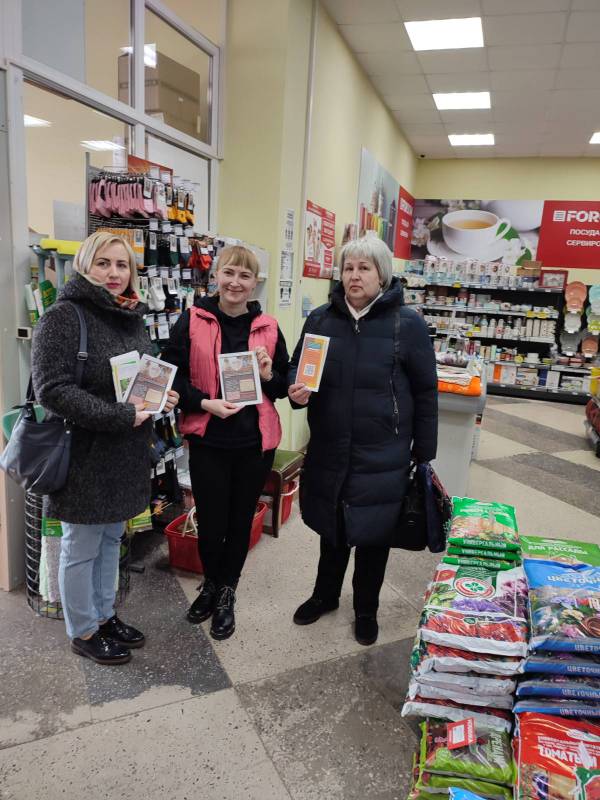 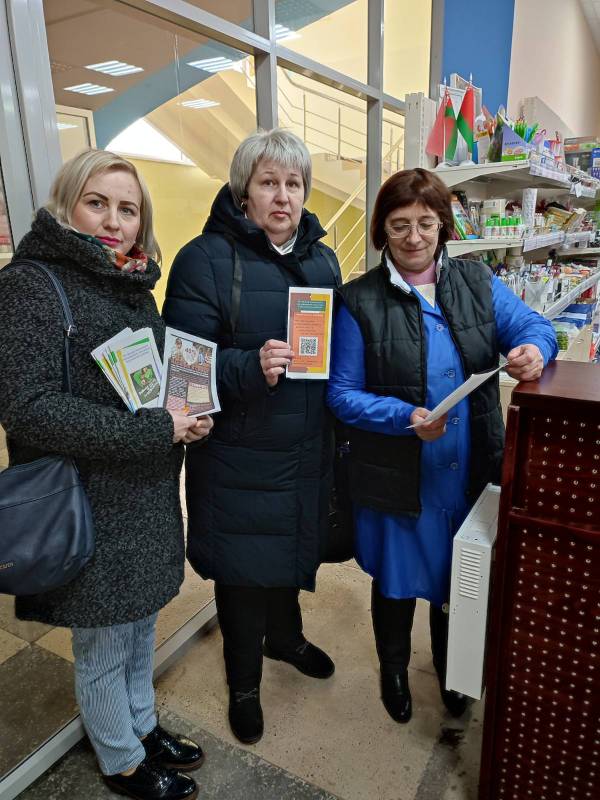 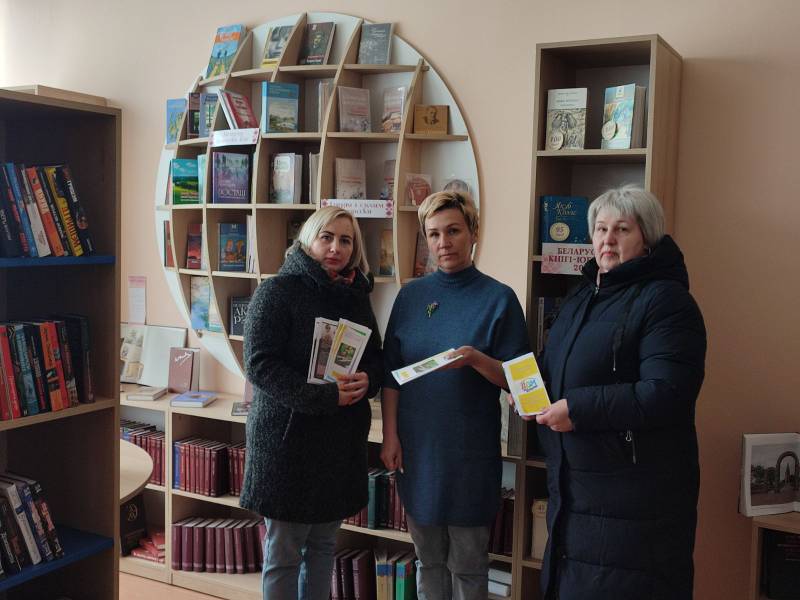 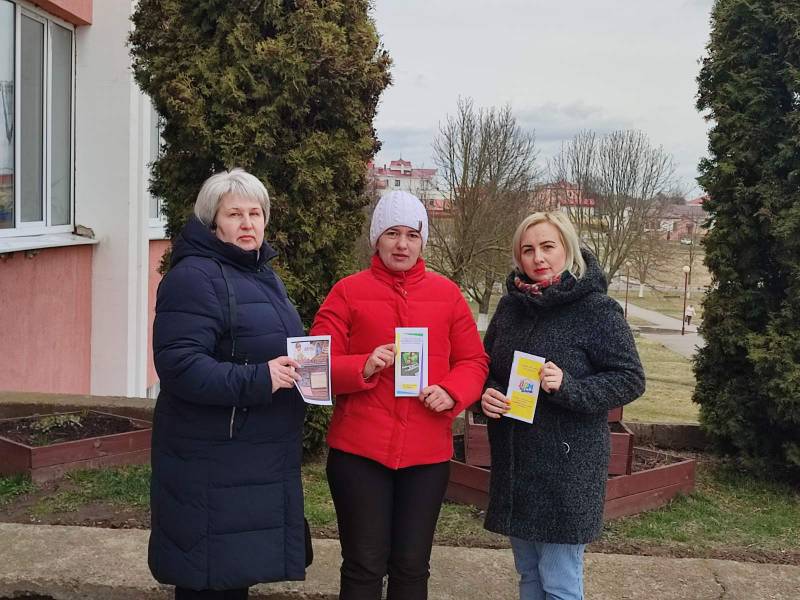 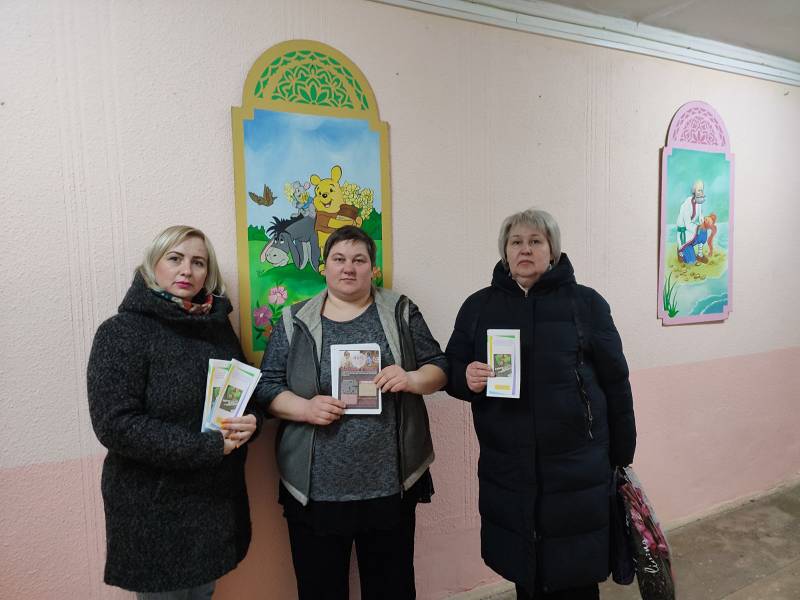 